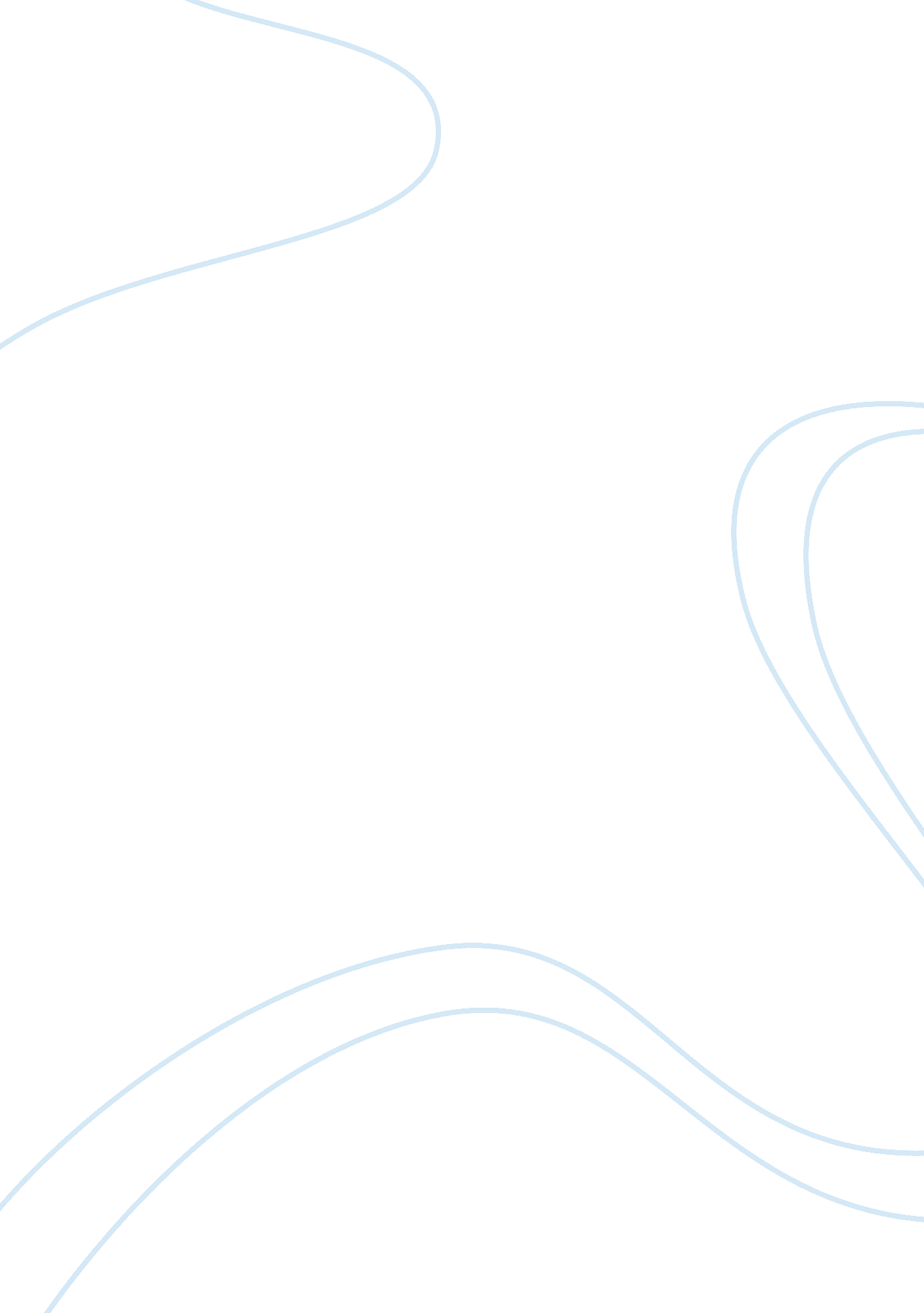 Statement of purposeEducation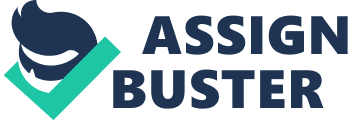 ment of Purpose al Affiliation: ment of Purpose I take this chance to convey my sincere gratitude for having the opportunity to write my statement of purpose. My determination to continue with my studies is based on my desire learn more about intervention in the education school. 
My earlier days in school while studying psychology build in me the love for the education sector. Factors such as understanding the logic behind simple behaviors motivated me in my previous course and I have always desired to advance my studies in order to understand more about the human nature. While working in the psychology sector, I have experienced various challenges that have helped me appreciate the skills of intervention specialists. The course will equip me with skills to venture into a new career as well as strengthen my psychology background. 
During my previous course, I enjoyed working in groups and holding discussion. Such group’s helped me in further research and understanding complex facts. I look forwards to cooperating with my classmates so that we achieve more. I understand that the course requires massive research and I will be devoted to backing up my lecturer’s information with extensive research. 
I realize that the course involves a lot of practical work due to the nature of the job expected. It involves being in a position to work with children with disabilities and hence requires deep understanding of certain theoretical information. I am ready to learn the challenging aspects such as learning how to communicate with the deaf and the blind. Naturally, I have the desire and zeal to assist other people, and I believe this is the best field for me. The course does not only entail educational understanding but also requires devotion to helping. 
I consider your university as the best place for me to pursue the course due to many facilities available. I will be grateful if I am accorded the chance to pursue a degree in psychology in this eminent university. 